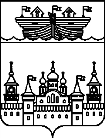 АДМИНИСТРАЦИЯ ВОЗДВИЖЕНСКОГО СЕЛЬСОВЕТАВОСКРЕСЕНСКОГО МУНИЦИПАЛЬНОГО РАЙОНА НИЖЕГОРОДСКОЙ ОБЛАСТИРАСПОРЯЖЕНИЕВ соответствии с Федеральным законом от 06.10.2003г. №131-ФЗ             «Об общих принципах организации местного самоуправления в Российской Федерации», Закона Нижегородской области от 10.09.2010 года № 144-З              «Об обеспечении чистоты и порядка на территории Нижегородской области», Кодекса Нижегородской области об административных правонарушениях от 20.05.2003 года № 34-З1.Ответственность по осуществлению муниципального контроля                 за соблюдением требований в сфере благоустройства и составлению протоколов об административных правонарушениях на территории Воздвиженского сельсовета возлагаю на себя.2.Обнародовать настоящее распоряжение на информационном стенде администрации и разместить на официальном сайте администрации Воскресенского муниципального района в информационно – телекоммуникационной сети Интернет.3.Контроль над исполнением настоящего распоряжения оставляю                   за собой.4.Настоящее распоряжение вступает в силу со дня обнародования.Глава администрации Воздвиженского сельсоветаВоскресенского муниципального районаНижегородской области	И.Н. Охотников17 июня 2019 года№ 24 -рО назначении ответственного